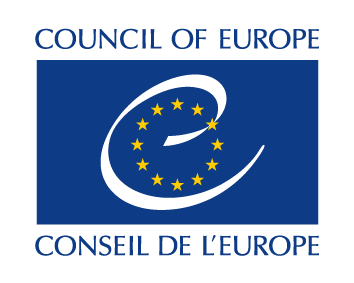 Call for proposals: Grant for ROMACT “Support Organisations” in ROMANIAJoint EU/CoE Project ROMACT 8GRANT AWARD PROCEDUREAPPLICATION FORM(APPENDIX I)ApplicantPlease make sure you attach your registration document/sApplicantPlease make sure you attach your registration document/sOfficial name ►Legal form ►Registration number (if any) ►Country of registration ►Full address ►Internet site (if any) ►Date on which the applicant was founded ►Objectives of the applicant(as stipulated in its Statutes) ►Name(s) of the person(s) entitled to enter into legally binding commitments on behalf of the applicant (indicate names and positions) ►Members of the governing board (or equivalent body, if applicable). Indicate names, positions and professions ►2. Contact details2. Contact detailsContact person ►Position of the contact person ►Email address ►Phone number ►3. Bank details3. Bank detailsName of the Bank ►Address of the Bank ►Account holder name ►Full account number(including bank codes) ►IBAN (or BIC Code) ►4. Recent activitiesDescribe below the main projects completed or being carried out in the field concerned during the last 5 (five) years ▼Please make sure you list Contact details of organisations or institutions you have worked with on such projects.Indicate below grants obtained from States or international institutions during the last 2 (two) years (if any) ▼5. Description of the ProjectIndicate below the background information of the project, impact (overall objective) and outcomes (specific objectives) of the Project ▼Please indicate which municipalities your action would target.6. Proposed activitiesIn accordance with ROMACT methodology, please describe the activities proposed. For each activity, indicate the title, duration, expected result(s), detailed description, implementation means, evaluation means (if any) and target group(s). Please attach a work plan that indicates how you would sequence proposed activities. Please also explain how would you overcome any potential obstacles which might occur in the organisation and execution of your proposed activities. The plan must, at a minimum, include activities listed in the ROMACT methodology handbook (see Call for Proposals), but it may also include additional activities.▼7. Expected results and sustainability of the projectIndicate below the estimated results and sustainability of results after the completion of the project ▼8. Grantee/Consortium’s professional capacityIndicate below the number of permanent and temporary staff ▼ Please attach CVs of staff members who will be involved in project implementation.9. Grantee/Consortium’s operational capacityIndicate below how the applicant intends to implement the proposed activities (where applicable, indicate the involvement of third parties including providers) ▼10. Grantee/Consortium’s financial capacityIndicate below any information reflecting the applicant’s financial capacity, such as turnover or equivalent (annual budget) for the last 2 (two) years, net earnings (if any), total balance sheet or budget, or medium and long-term debt (if any) ▼11. Co-fundingIndicate below how the applicant intends to contribute to the project (either by way of its own resources or by contribution from third parties). Co-financing may take the form of financial or human resources, in-kind contributions or income generated by the action or project ▼12. DeclarationBy signing this form  I, the undersigned, authorised to represent the Grantee/Consortium, hereby certify that the information contained in this application is correct and that the applicant organisation has not received or applied for any other Council of Europe funding to carry out the action which is the subject of this grant application.I also certify on my honour that the applicant organisation or their owner(s) or executive officer(s) is not in one of the situations which would exclude it from taking part in a Council of Europe grant award procedure, and accordingly declare that the applicant:a. has not been sentenced by final judgment on one or more of the following charges: participation in a criminal organisation, corruption, fraud, money laundering, terrorist financing, terrorist offences or offences linked to terrorist activities, child labour or trafficking in human beings;b. is not in a situation of bankruptcy, liquidation, termination of activity, insolvency or arrangement with creditors or any like situation arising from a procedure of the same kind, or is not subject to a procedure of the same kind;c. has not received a judgment with res judicata force, finding an offence that affects its professional integrity or constitutes a serious professional misconduct;d. does comply with its obligations as regards payment of social security contributions, taxes and dues, according to the statutory provisions of the country where it is established;e. is not and neither likely to be in a situation of conflict of interests;f. is not, or its owner(s) or executive officer(s) are not, included in the lists of persons or entities subject to restrictive measures applied by the European Union (available at www.sacntionsmap.eu).13. Publication of the award decisionThe Council of Europe publishes annually information about awarded grants on its website (available at https://www.coe.int/en/web/portal/grants) pursuant to Article 2.1.4 of Rule No. 1374 of 16 December 2015 on the grant award procedures of the Council of Europe. Please indicate below whether the applicant has any objections to the publication of information on the award decision (the title of the Agreement, the nature and purpose of the Agreement, name and locality of the Grantee and amount of the Agreement) should its application be successful and, if so, the reasons for such objection ▼14. Signature14. SignatureGRANTEE:GRANTEE:First Name and Name of the Signatory ►Title or position of the Signatory in the applicant organisation ►Place and date of signature ►Done in:Place and date of signature ►On:Signature and official stamp of the applicant organisation ►